Муниципальное казенное общеобразовательное учреждениеНовохоперского муниципального районаВоронежской области«Троицкая  средняя общеобразовательная школа»СОЦИАЛЬНЫЙ ПРОЕКТ «Школьный двор- моя страна».                                 с. Троицкое2019 г.Визитка проекта.СОДЕРЖАНИЕ.Аннотация                                           стр. 3Актуальность и важность проекта    стр. 3- 7Цели и задачи проекта                        стр. 7Описание проекта                               стр. 8Планы реализации проекта                стр. 8-12Этапы реализации проекта                 стр. 13-14Заключение                                          стр. 14АННОТАЦИЯШкола – удивительное и родное место для каждого человека. Здесь нам должно быть комфортно и уютно. Основная часть детства и юности каждого человека проходит в школе. Об этом времени созданы десятки песен, стихов, ведь школьные годы – начало нашей осознанной жизни. Лучшие друзья, первая любовь, радости побед и горести поражений познаются нами здесь, в стенах родной школы, на уроках и переменах, на школьном дворе.Настоящий проект разработан для комплексного подхода  к проведению мероприятий по благоустройству пришкольной территории, с целью создания условий для проведения образовательного процесса, а также улучшения внешнего вида пришкольного участка. Проект позволяет за счет вовлечения обучающихся, педагогических работников, родителей, общественных организаций, совместную общественно - значимую деятельность по благоустройству территории школьного двора, решать в единстве задачи по формированию гражданской, творчески активной, физически здоровой личности, по трудовому и экологическому воспитанию обучающихся.АКТУАЛЬНОСТЬ И ВАЖНОСТЬ ПРОЕКТАШкольный двор – это планета детства, это место где мы проводим большую часть времени. И нам не безразлично как выглядит наш школьный двор. Видя ежедневно ухоженные красивые, всегда цветущие клумбы, мы не только будем получать положительные эмоции, но и учиться оберегать красоту, создавать ее своими руками.   Время не стоит на месте. Преображается и родное село Троицкое. Отремонтирован сельский Дом культуры. Реставрируется старинный храм. Центр села украшает площадь с цветниками и скамейками. 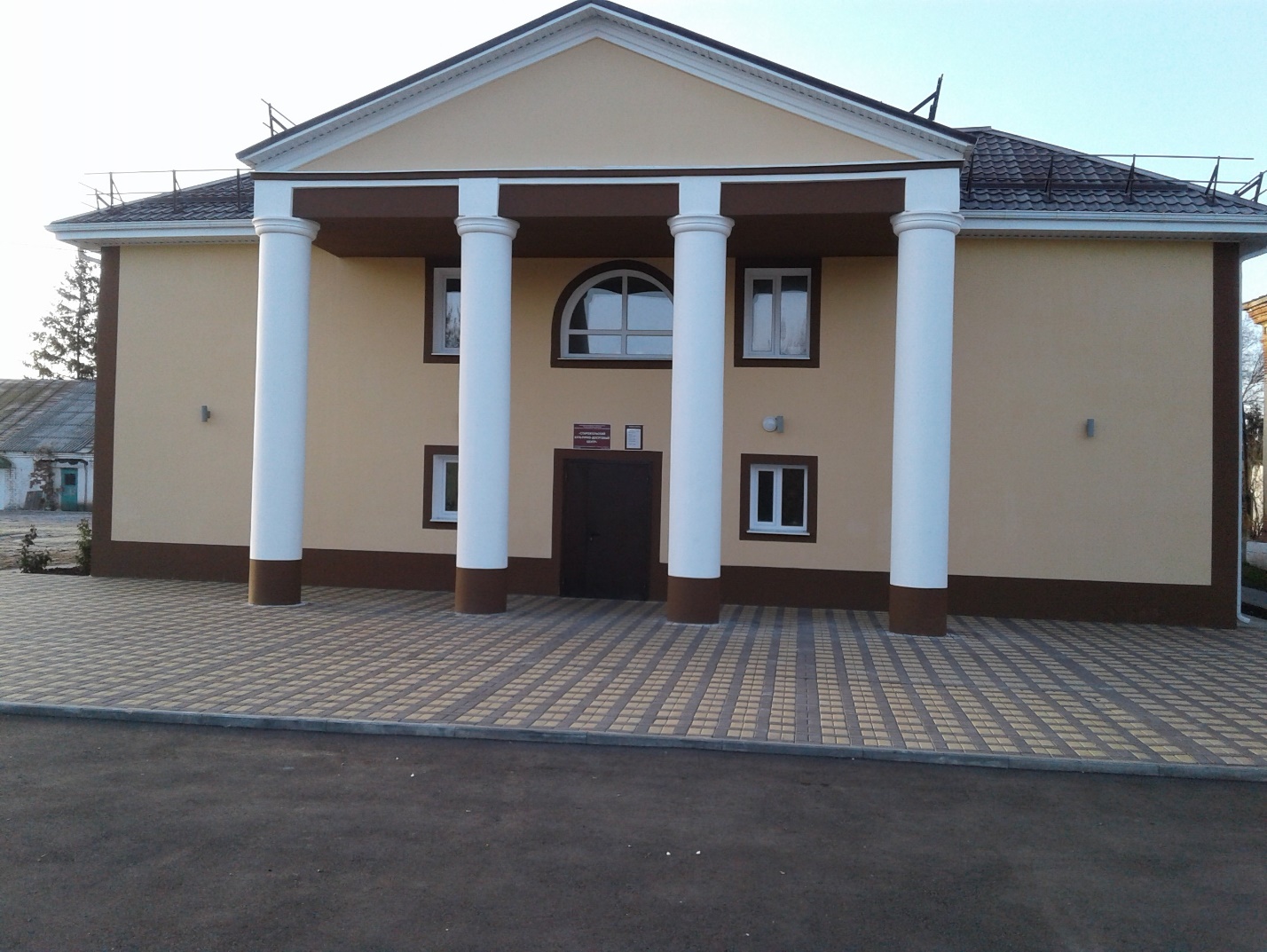 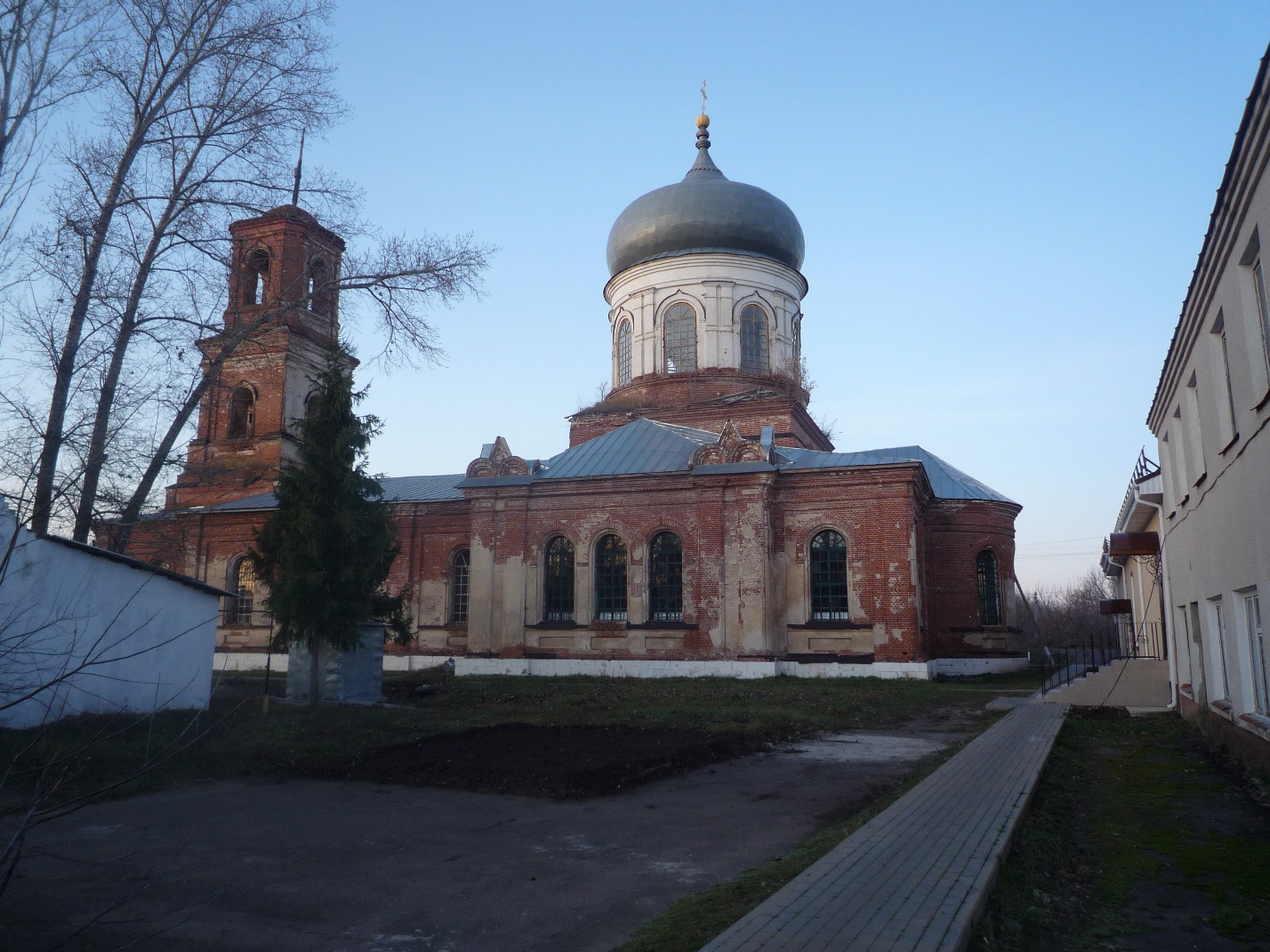 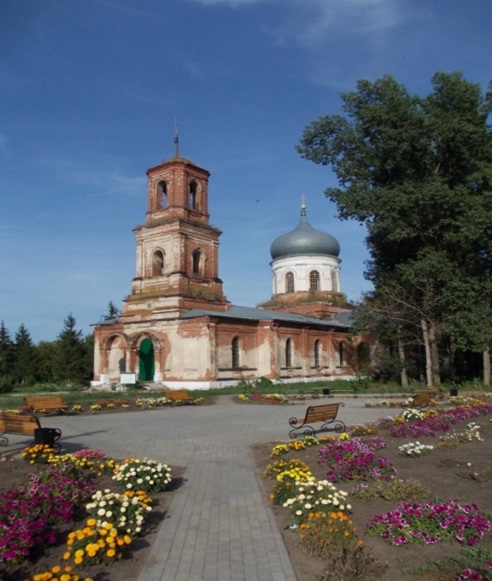  Наша школа находится в центре села – у всех на виду. В ней тоже отремонтировали фасад, и выглядит она достойно. Но школьный двор оставляет желать лучшего. 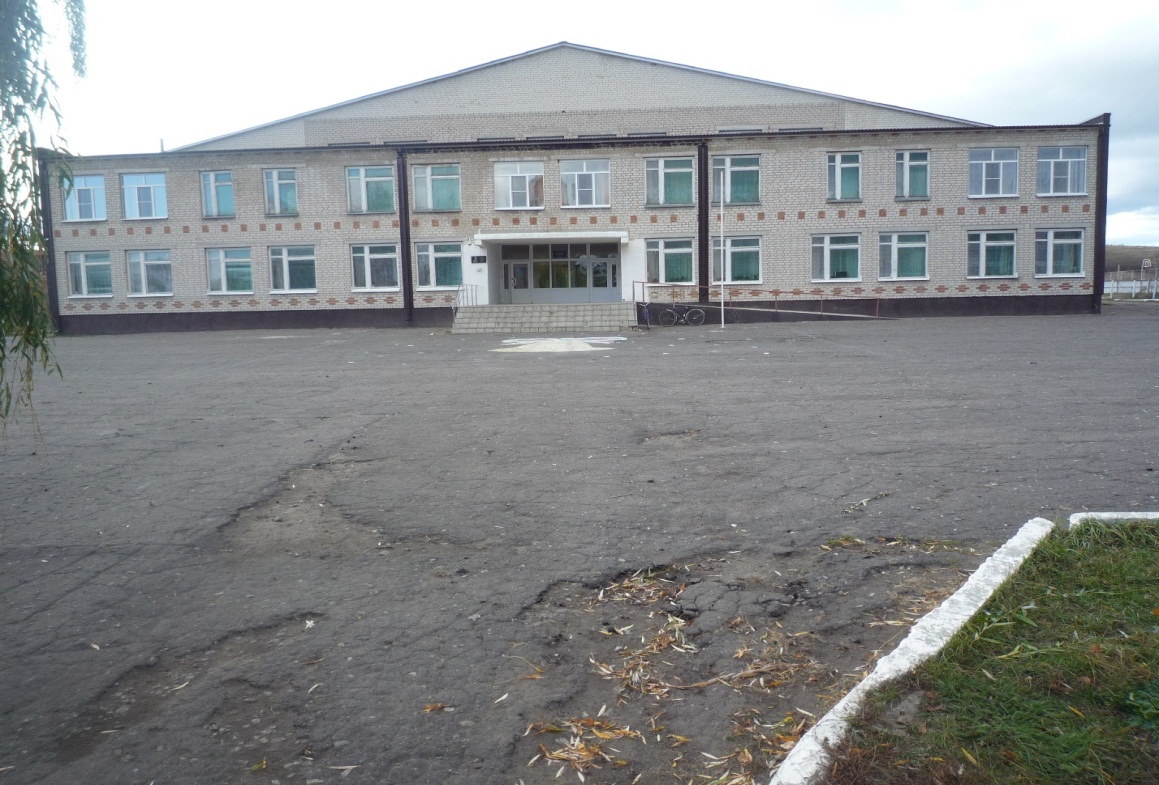   Это старое  покосившееся ограждение, слишком большая территория перед школой покрыта асфальтом, который от старости крошится, и образуются ямы. Старые кривые деревья портят вид. Нет беседки для отдыха, спортивно - игровой зоны. На это обратил внимание и Виктор Тихонович Петров.  Он посоветовал нам подумать над  перепланировкой школьного двора,  уменьшить заасфальтированную часть, т.к. она слишком большая и обустроить оставшуюся зелёную зону.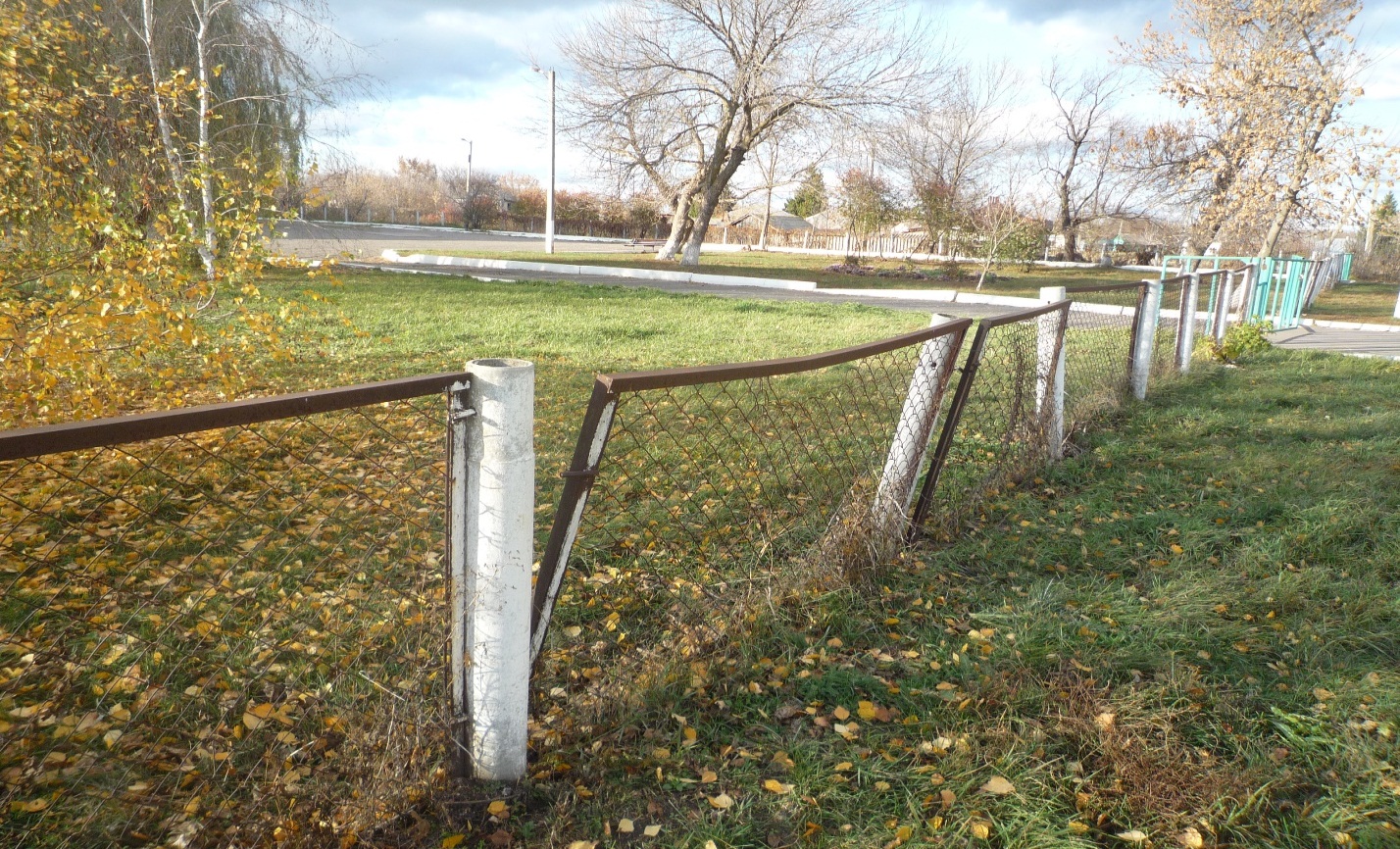 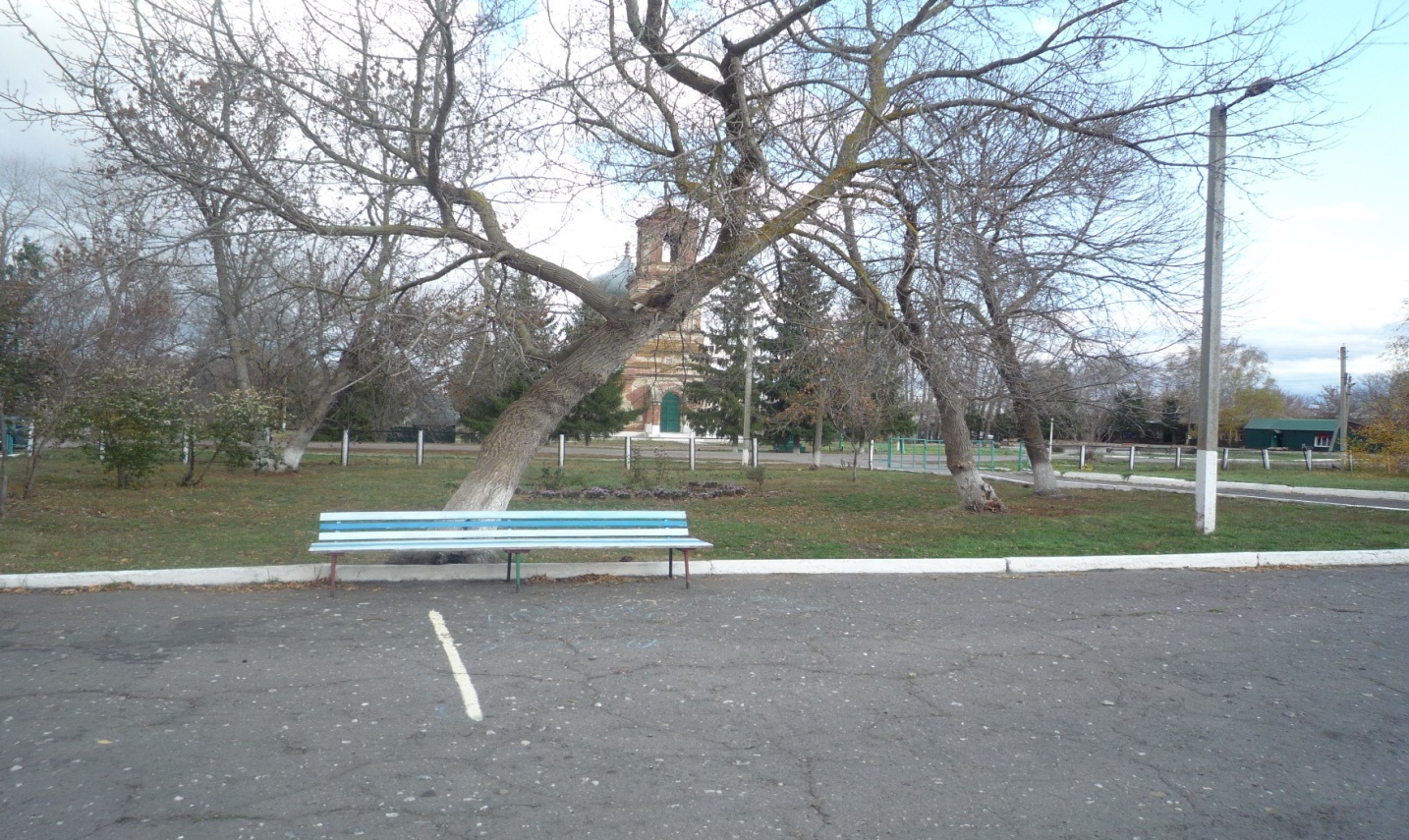 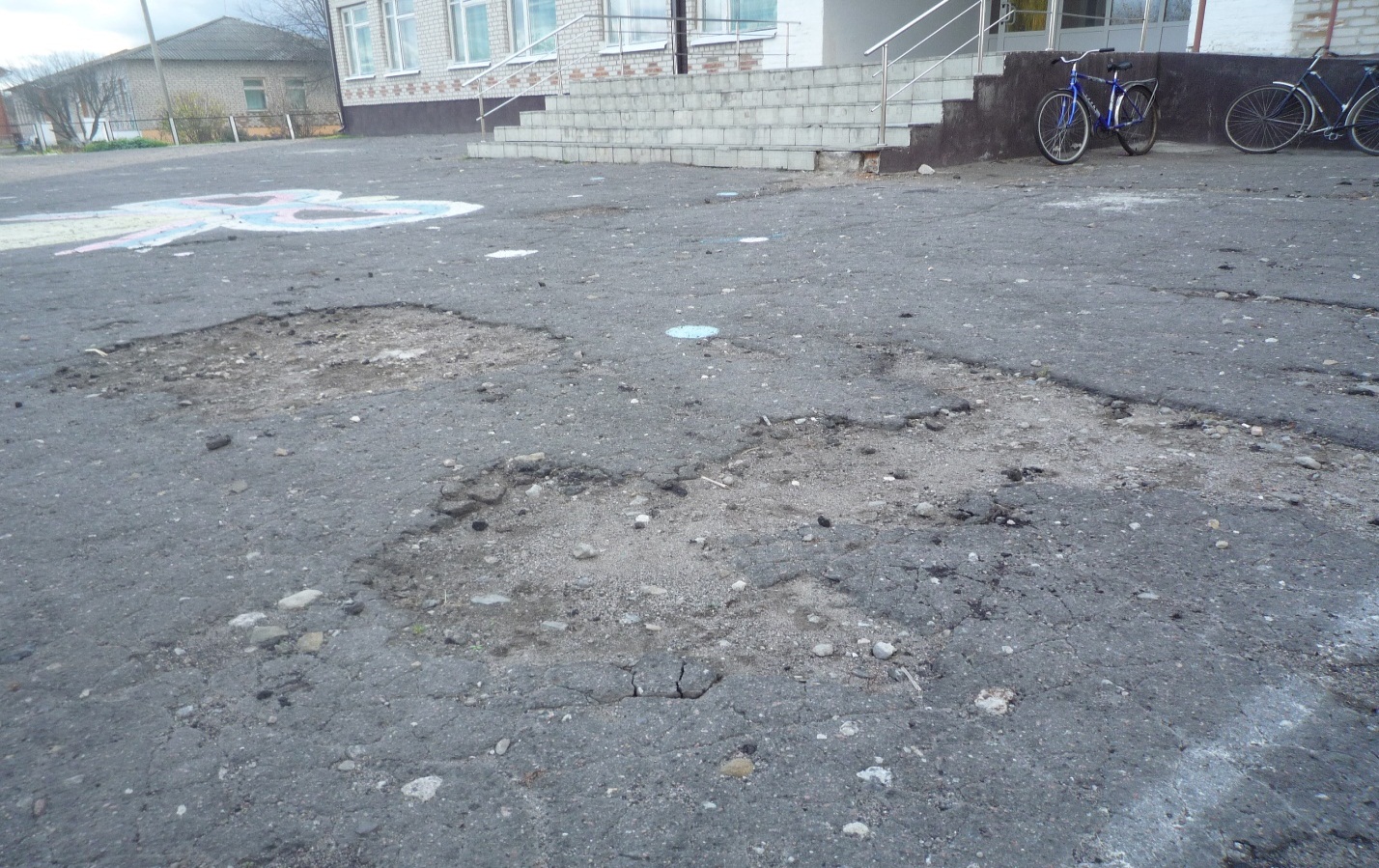 Желание учащихся, родителей, сотрудников школы учиться, работать  и отдыхать в комфортных условиях  привело к созданию проекта по благоустройству школьного двора. Мы решили порадовать результатом своего труда не только себя, но и жителей села.Поэтому мы привлекли учеников из других классов, создали инициативную группу и разработали проект. ЦЕЛИ И ЗАДАЧИ ПРОЕКТАЦель проекта: организация и проведение мероприятий по благоустройству территории школы.Задачи проекта:создание благоприятных условий дополнительного комфортного пространства школьной территории;расширение образовательной культуры учащихся по ландшафтному  дизайну, основам цветочно-декоративного оформления территории;осуществление  партнёрского взаимодействия участников образовательного процесса, социума в рамках реализации проекта;привитие любви к своему родному краю;воспитание трудолюбия, любви к своей школе, бережного отношения к природе;развитие творческих способностей учащихся;формирование навыков здорового образа жизни.ОПИСАНИЕ ПРОЕКТАВ ходе работы над проектом было решено разграничить зоны пришкольной территории с целью создания наиболее благоприятной обстановки.Спортивно-игровая зона (тренажёры для детей разных возрастов, турники, лестницы и др.)Зона отдыха (беседка, скамейки, урны).Торжественная зона (площадка для проведения торжественных мероприятий).Зелёная зона (клумбы, аллея Памяти в честь 75-летия Великой Победы.Зона безопасности (фасадное ограждение, ворота)ПЛАНЫ РЕАЛИЗАЦИИ ПРОЕКТАРабота по благоустройству пришкольной территории состоит в вырубке старых кривых деревьев и посадке новых, перепланировке и  формированию газонов, клумб, создание аллеи Памяти. Эти задачи нам предстоит осуществить своими силами, силами родителей и работников школы. Немаловажной целью проекта благоустройства школьного двора является установка беседки для отдыха, удобных лавочек или скамеек, урн для мусора.Спортивно-игровая зона – это важная часть школьной территории, где ученики проводят много времени. Поэтому компактное размещение на ней спортивных тренажёров является очень важным и необходимым элементом в благоустройстве. Спортивная площадка должна быть удобной не только для проведения уроков физкультуры, но и для отдыха учащихся во время перемен, чтобы у них была возможность побегать, позаниматься на различных тренажерах. Активный отдых для учащихся очень важен, поскольку большую часть своего времени они проводят сидя за партами и компьютерами.Зона безопасности - замена старого фасадного ограждения школьного двора на новое, современное, установка освещения.. …..…………………………………… Для решения этих проблем мы планируем привлечь к сотрудничеству организации:  главу  и ТОС Троицкого поселения, ООО Новохопёрск – АГРО - ИНВЕСТ, МТС-АГРО, Благотворительный фонд АГРО - ЭКО, местных предпринимателей: ИП Мордвинов, ИП Пшеничный,  ИП Юрицын,      ИП Толстихина, ну и, конечно же, мы надеемся на помощь нашей районной администрации во главе с В.Т.Петровым.      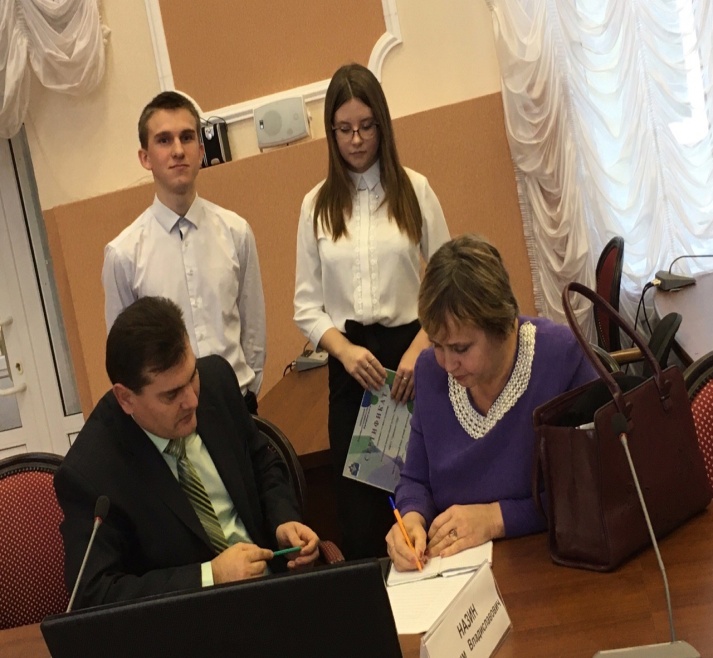 Сбор и анализ информацииСбор информации по проблеме.Почему эта проблема стала актуальной на данный период? В чем ее важность? Почему до сих пор эта проблема оставалась нерешенной? - выбрана проблема, над которой предстояло работать. Выбрана инициативная группа. Ребята разделились на 3 группы:I группа - социальный опрос среди обучающихся 8-11 классов, работников школы, местного населения по анкете:1. Считаете ли вы проблему благоустройства территории школы актуальной?2. Что вам хотелось бы создать на территории школы?3. Хотели бы вы принять участие в благоустройстве территории?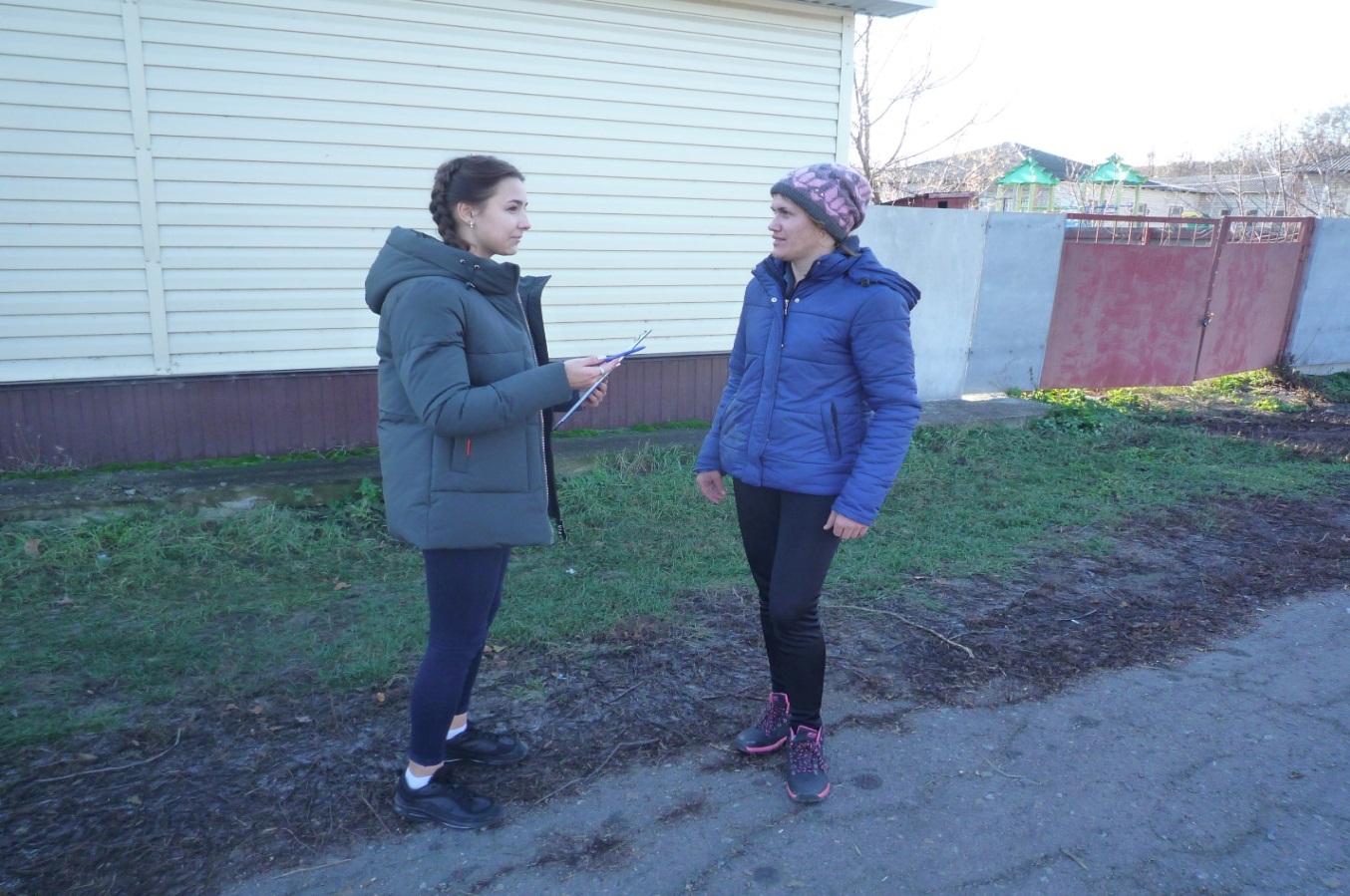 II группа – взаимодействие с родителями, администрацией школы, с администрацией сельского поселения для получения взвешенной, аналитической информации о состоянии дел на территории школы. Кто несет ответственность за ее решение, и какую помощь они могут нам оказать.III группа - изучала средства массовой информации и локальные документы по этим вопросам. Проводила смотр-конкурс на лучший проект школьного двора среди учащихся.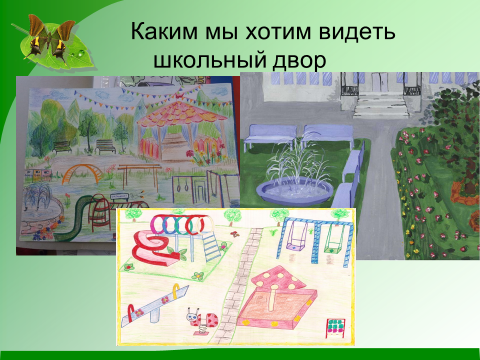 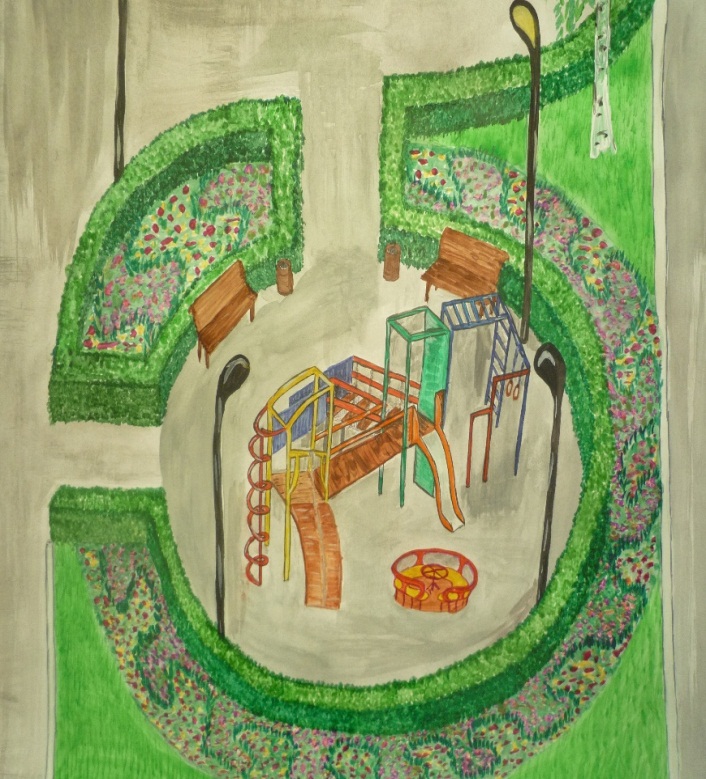 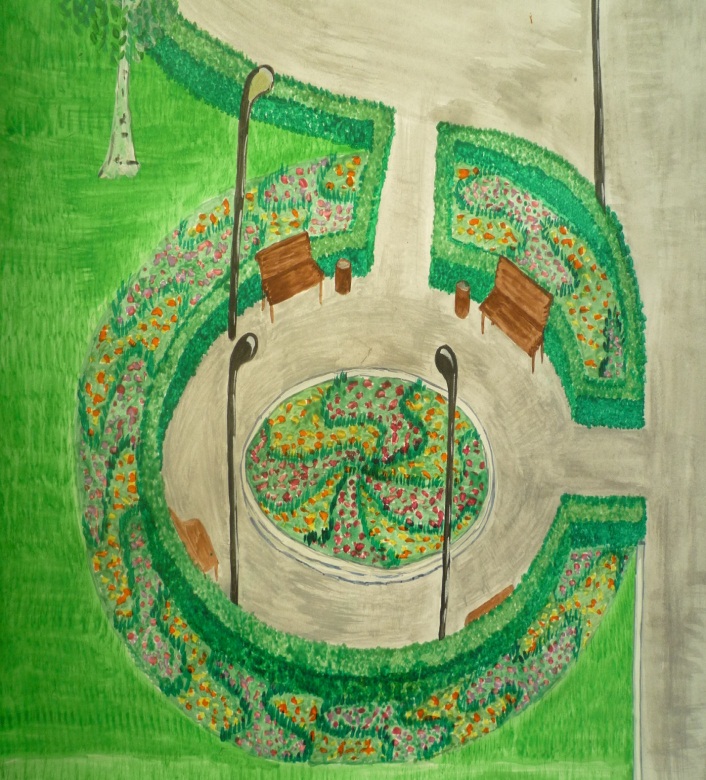 Анализ социологического опроса и анкетирования       Все опросные листы заполняются самими респондентами в нашем присутствии. В случае необходимости получают разъяснения.В социологическом опросе приняли участие 80 респондентов, из них 28% - работники школы, 25% -местное население и 47% - обучающиеся школы.На первый вопрос 95% опрошенных ответили: «Да – проблема актуальна»;Что вам хотелось бы создать на территории? – 50% респондентов хотели бы создать цветники с использованием современных элементов ландшафтного дизайна;20% - оборудовать места отдыха (беседки, скамейки); 30% - построить спортивно- оздоровительную площадку с различными тренажёрами.Ученики 11 класса предложили заложить аллею Памяти в школьном дворе.Большинство опрошенных (85%) готовы принять участие в благоустройстве школьной территории.Вывод:Большинство опрошенных респондентов считают проблему благоустройства школьного двора актуальной и готовы принять участие в его обновлении.Проанализировав данные источники, мы пришли к следующим выводам:Проблема благоустройства и озеленения школьной территории является актуальной не только для учащихся, но и для общественности в целом.Благоустройство и озеленение пришкольного участка играет важную санитарно – гигиеническую и учебно-воспитательную роль.Помимо эстетической функции, очень важна функция практическая. Современная школа ориентирована на то, чтобы ребёнок получал не только теоретические знания, но и непосредственно практические навыки. Поэтому то, чему ученик научится при проектировании и воплощении в жизнь, пригодиться ему в жизни.Привлечение обучающихся к активным экологическим исследованиям, делам помогает воспитывать в них экологическую культуру, бережное отношение к природе.Благоустроенная территория  вызывает восхищение гостей, а ученики и учителя будут чувствовать себя комфортно и гармонично.Опираясь на собранную информацию, создали свой проект школьного двора. 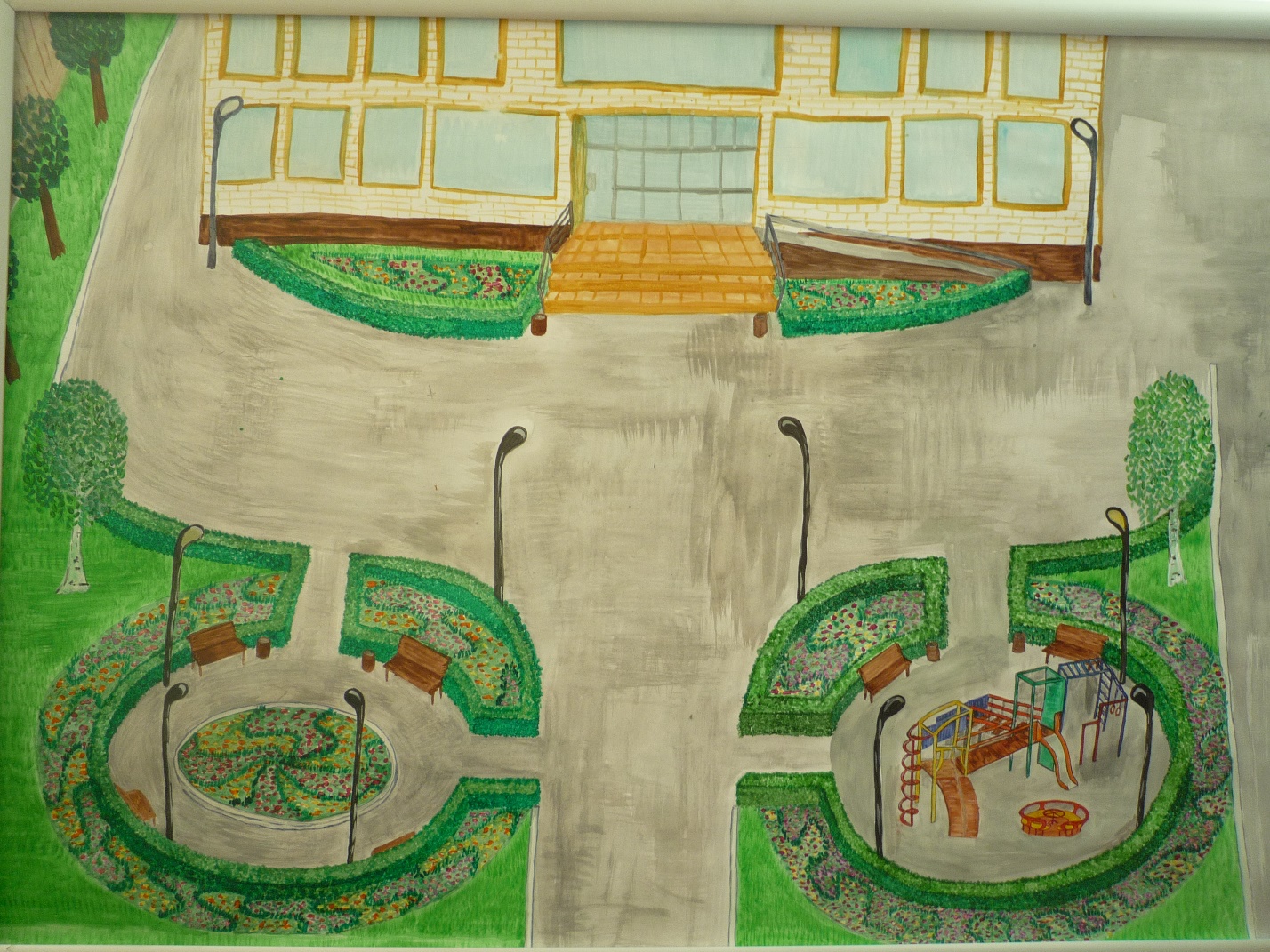 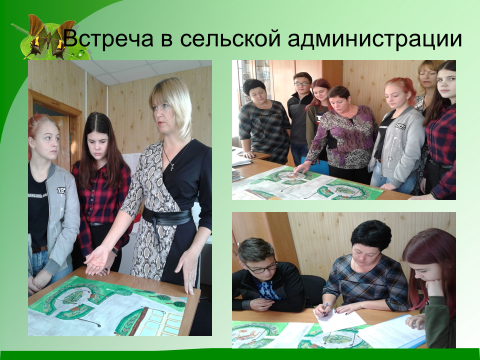 ЭТАПЫ РЕАЛИЗАЦИИ ПРОЕКТА
« ШКОЛЬНЫЙ ДВОР - МОЯ СТРАНА»Программа действий по срокамПлан мероприятий  подготовительного этапаПредполагаемые результаты, их социальная значимость.ЗАКЛЮЧЕНИЕВ результате нашей деятельности мы предполагаем, что улучшится эстетический вид школьного двора (появится новое красивое ограждение, цветущие клумбы, новая асфальтовая площадка для проведения торжественных мероприятий, появится место отдыха и общения для учеников в свободное от уроков время, но и для всех жителей села будет где заняться спортом и поиграть)Мы верим, школьный двор красивым будет,И летом клумбы зацветут.Приложим все свои усилья,И город детства будет тут.Информация об авторах проектаИнформация об авторах проектаИнформация об авторах проектаФ.И.О.Ф.И.О.МИГ «Феникс»Алексеенко М., Степин Р., Гурский А., Кошкарёва А., Атикова Е., Бобылёва А., Чашкина П.РуководителиРуководителиПреснякова Г. А.Гурская Т. С. Область, район, село Область, район, селоВоронежская область, Новохопёрский район, с. ТроицкоеОбразовательное учреждениеОбразовательное учреждениеМуниципальное казенное общеобразовательное учреждение «Троицкая средняя общеобразовательная школа»Информация о проектеИнформация о проектеИнформация о проектеНазвание проектаПроект «Школьный двор-моя страна»Проект «Школьный двор-моя страна»Тип проектаСоциальный, творческий, групповой, долгосрочный исследовательский, экологический.Социальный, творческий, групповой, долгосрочный исследовательский, экологический.№ п/пНазвание этапаЦельСрок выполнения1.ПодготовительныйМотивация, целеполагание проекта.Сентябрь-октябрь 20192.ПроектировочныйПостроение ориентировочной схемы деятельностиОктябрь-февраль  20193.ПрактическийРеализация проектаМарт-июль 20204.Аналитико-коррекционныйАнализ промежуточных результатов работы и внесение измененийМай-август 20205.ЗаключительныйСопоставление действительных и желаемых результатов работы.Сентябрь-октябрь
2020 года№ п/пМероприятиеОтветственный1.Изучение законодательных и нормативно-правовых документов, необходимых для разработки и реализации проекта.Инициативная группа2.Социологический опрос обучающихся, работников школы, жителей деревни.Инициативная группа3.Проведение оценки экологического состояния школьной территории.Учителя биологии, технологии4.Классный час «Я – гражданин России»Классные руководители5.Старт конкурса «Копилка идей» на лучший мини-проект по благоустройству школьного двора».Защита ученических проектов.Инициативная группа6.Конкурс рисунков  - «Школьный двор моей мечты»Учитель рисования7.Встреча с представителями властных структурИнициативная группа№ п/пПредполагаемый результат1.Организация социально – значимой общественной деятельности школьников.2.Комплексный подход к воспитанию гражданственности, патриотизма, экологической культуры, трудовому воспитанию.3.Обобщение знаний о декоративном оформлении и благоустройстве школьной территории;4.Создание условий для возможной организации процесса совместного времяпровождения, способствующего духовному сближению детей и взрослых, рождению общих интересов и увлечений;5.Приобщение к здоровому образу жизни как важной составляющей экологической культуры;6.Создание гуманистической развивающей среды жизнедеятельности обучающихся, представление им дополнительных возможностей для саморазвития, самоутверждения, самовыражения;7.Создание места отдыха и общения для школьников в свободное от уроков время;8.Улучшение эстетического вида школьного двора, создание благоприятной экологической обстановки;9.Повышение конкурентоспособности школы путем создания имиджа красивого уютного дома, красота которого создается инициативой и трудом детей и педагогов.